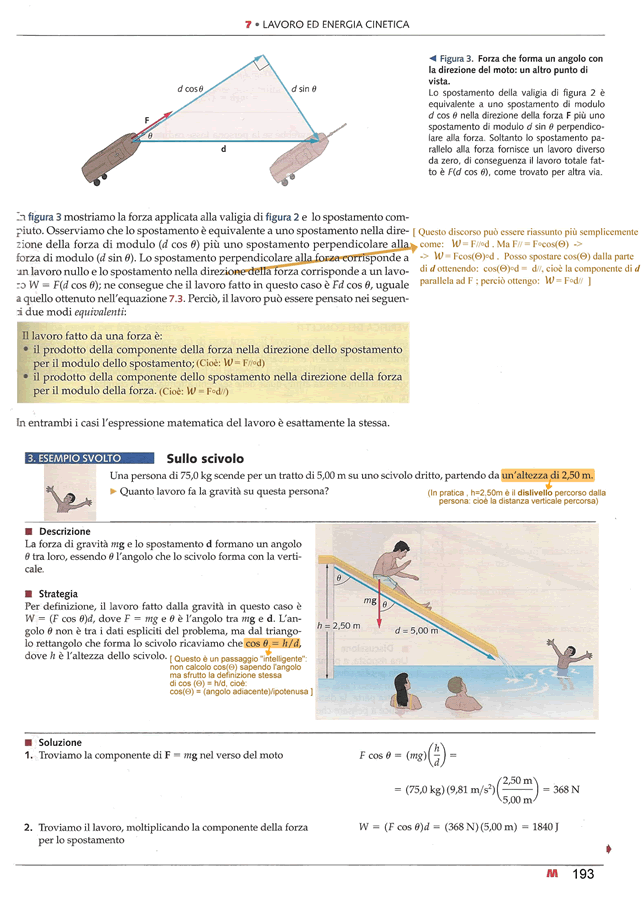 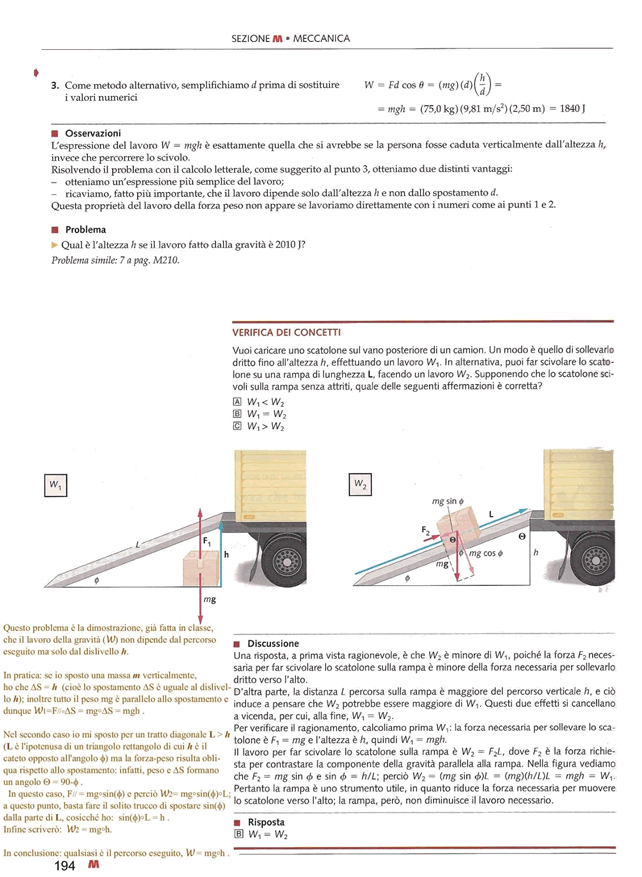 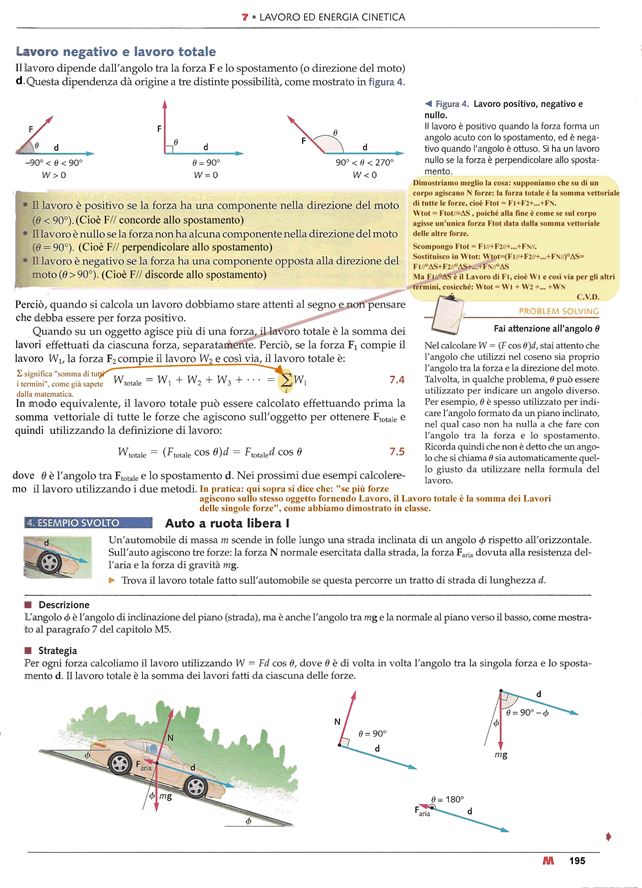  APPUNTI   OTTENUTI   DAL   LIBRO  “Fisica”   -   Volume primo   -   Meccanica   -    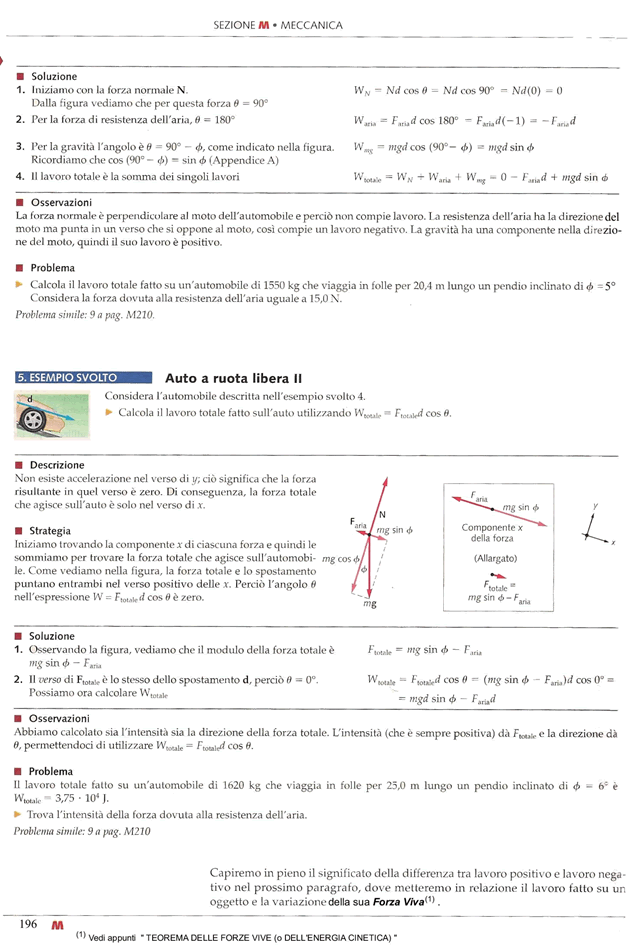 Autore James S. Walker - Zanichelli Ed.